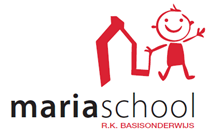 Anti-pestprotocol op de Ons doel is dat alle kinderen zich veilig voelen bij ons op school, zodat zij zich optimaal kunnen ontwikkelen. Door elkaar te steunen en wederzijds respect te tonen, stellen we alle kinderen in de gelegenheid om met plezier naar           school te gaan.                                                                                                                    We doen dat door de regels en afspraken zichtbaar te maken voor kinderen en volwassenen, zodat als er zich ongewenste situaties voordoen, wij elkaar kunnen aanspreken op deze regels en afspraken. Met dit anti-pestprotocol verwachten wij als leerkrachten van onze school, samen met de leerlingen en ouders een positieve en effectieve bijdrage te kunnen leveren aan het voorkomen en bestrijden van pestgedrag.Door het consequent aandacht besteden aan dit onderwerp willen wij pesten op onze school zoveel mogelijk voorkomen. Hierbij is een actieve houding belangrijk. In dit protocol is ons beleid beschreven en biedt een leidraad voor het team, leerlingen en ouders. Dit anti-pestprotocol is een onderdeel van ons zorgplan.De basis van dit anti-pestprotocol krijgt vorm in het bevorderen van een goed pedagogisch klimaat in de groepen. Dit wordt ondersteund met de methode voor sociaal emotionele vorming Bikkels; een doorgaande lijn op weerbaarheid met thematische programma’s per leerjaar om de weerbaarheid en sociale vaardigheden van kinderen in de klas spelenderwijs te vergroten.In sommige gevallen met klachten over pestgedrag, is het extra inzetten van de Bikkel-methode niet afdoende. We maken op de Mariaschool dan gebruik van de steungroep-aanpak van Sue Young.    * Wat is de steungroep-aanpak ?Het is een oplossingsgerichte strategie voor het oplossen van klachten over pesten, vooral in het primair onderwijs. Het kind dat van streek is (gepest wordt) wordt geïnterviewd om uit te vinden wie hij of zij op het moment lastig vindt om mee om te gaan, welke andere kinderen in de buurt zijn als hij/zij het moeilijk heeft en wie haar vriend(in) of vrienden zijn. Er wordt niet gevraagd om informatie over wat er precies gebeurd is.Het kind wordt gerustgesteld dat dingen beter zullen beginnen te gaan en dat een groep kinderen, gekozen uit de namen die hij/zij heeft genoemd, zal worden gevraagd om te helpen. Het kind wordt gevraagd om op te letten op alles wat beter gaat zodat hij/zij erover kan vertellen wanneer er een tweede gesprek is, na een week.Een steungroep van ongeveer 5 kinderen wordt gevormd uit de genoemde namen. Met deze groep wordt apart gesproken en aan hen wordt eenvoudigweg gevraagd om te helpen, met als doel het kind om wie het gaat gelukkiger te maken op school. Er wordt in principe geen verklaring gegeven over de reden waarom het kind niet gelukkig is.Het is belangrijk dat degene die het gesprek leidt het woord ‘pesten’ helemaal niet gebruikt en probeert om welk oordeel dan ook over wat er is gebeurd te vermijden. Aan de kinderen wordt gevraagd om ideeën te bedenken van kleine dingen die zij zouden kunnen proberen. Er wordt een afspraak gemaakt voor een week later, om te bepreken wat ze hebben kunnen doen.In het vervolggesprek wordt aan het kind waar het over gaat, gevraagd welke dingen beter gaan en het kind wordt geprezen voor hoe het de situatie heeft weten te hanteren.In het gesprek met de steungroep, dat daarna plaatsvindt, wordt aan de kinderen gevraagd hoe zij vinden dat het gaat en ieder kind krijgt de gelegenheid om te vertellen wat hij of zij heeft kunnen doen. Ze worden allemaal individueel bedankt voor hun hulp en gefeliciteerd met het groepsproces.Er worden vervolgafspraken gemaakt om ervoor te zorgen dat iedere vorm van plagen of pesten (dit wordt meestal gedaan door een kind dat niet in de steungroep zit), volledig stopt. Het criterium om de groep te beëindigen is, dat iedereen het erover eens is dat het kind nu gelukkig is op school : het kind zelf, de leden van de groep, medewerkers van de school en de ouders.* Belangrijkste kenmerken en voordelen van de deze aanpak in vergelijking met andere anti pestaanpakken.Het is niet nodig dat een kind steeds maar weer vertelt wat er is gebeurd, wat vaak als nadeel heeft dat het kind opnieuw getraumatiseerd en gedemoraliseerd wordt, terwijl het zich vaak al machteloos en angstig voelt om aan anderen te vertellen hoe hij of zijn zich voelt. Bovendien kan het opnieuw bespreken van wat er gebeurd is, deze gevoelens verder bekrachtigen. Het voelt voor het kind ook als minder riskant wanneer het niet hoeft te ‘klikken’ over andere kinderen.* Betrekken van ouders bij het proces.Ouders krijgen regelmatig een update over hoe de dingen zich ontwikkelen en worden betrokken bij het evalueren van vooruitgang.Naast de schoolregels over het gebruik van het gebouw en het gedrag en de afspraken rond het gebouw kennen we de volgende omgangregels waar wij op de Mariaschool iedere maand van het schooljaar bijzondere aandacht aan schenken:- september:  Een nieuw schooljaar; dat is pas fijn! Dus doe je best van groot naar klein, zodat het voor iedereen een gezellige school zal zijn!                                                                          - oktober:      Wij lopen rustig en zijn stil op de gangen, rennen doen we buiten.- november:  Ik, jij, hij of zij; iedereen doet mee en hoort erbij.- december:  Klikken mag als je pesten zag.- januari:      Wij laten graag merken, dat wij goed kunnen spelen en werken.- februari:    Ruim je eigen rommel op; een nette school is top.- maart:       Wij zijn zuinig op elkaar en op elkaars spullen, ook die van school.- april:         Iedereen is ergens goed in, iedereen heeft zijn eigen talenten.- mei:          Hoor je “Stop!” dan houd je op!- juni:          We luisteren naar elkaar, één praat er maar!Wat is pesten?Bij pesten is sprake van herhaaldelijk verbaal of fysiek beschadigen van een ander en/of het sociaal uitsluiten van de ander uit de groep. Bij pesten is de macht ongelijk verdeeld. Relatief nieuwe manieren van pesten zijn het digitaal en mobiel pesten. Kinderen gebruiken dan het internet of pesten elkaar door vervelende berichten via de mobiele telefoon te sturen.Dit anti-pestprotocol is een middel om de volgende doelstellingen te bereiken:           De leerkrachten kunnen het pestgedrag signaleren en onderkennen. Het anti-pestprotocol vormt een plan van aanpak ten aanzien van: Het voorkomen van pestgedrag Het tijdig signaleren van pestgedrag Het bespreekbaar maken en aanpakken van pestgedrag De rol van de antipestcoördinator:                                                                                                                                                                                     De antipestcoördinator (apc) heeft een actieve rol in het voorkomen en tegengaan van pesten. De apc zorgt voor de uitvoering van dit protocol. De apc is, naast de leerkrachten, het aanspreekpunt voor de leerlingen en ouders. Zij kunnen bij de apc incidenten melden en zorgen bespreken. De apc bespreekt deze meldingen altijd met de verantwoordelijke leerkracht(en) en informeert het management. Eventueel zoekt de apc samen met de ouders en de leerlingen naar passende hulp en is op de hoogte van het verloop van het hulptraject.De taak van de schoolleiding:De schoolleiding is bewust van de ernst van de problematiek; op elke school wordt gepest, ook op de onze. De aanpak van pesten staat niet op zichzelf, maar is onderdeel van ons schoolbeleid als onderdeel van een goed pedagogisch klimaat.Het Stappenplan:                                                                                                             Wanneer er pestsignalen zijn of op het moment dat kinderen, leerkrachten, ouders of anderen meldingen doen van pestsignalen volgen we de volgende procedure:                                      • Stap 1: signaleren: Uitzoeken of er daadwerkelijk sprake is van pesten. Tijdens het kindgesprek dat 2 maal per jaar wordt gehouden, is er expliciet aandacht voor het welbevinden van alle leerlingen. (zie bijlage 1)Het team en de ouders moeten alert zijn op de manier waarop kinderen met elkaar omgaan en duidelijk stelling nemen wanneer bepaalde gedragingen de normen van de school overschrijden. De ouders informeren de leerkracht, wanneer hun kind thuis vertelt over pesten in de klas. Zij nemen tegenover hun eigen kind stelling tegen het pesten. Medeleerlingen informeren een volwassene als zij het gevoel hebben dat sprake is van pesten zowel bij zichzelf als bij medeleerlingen.Deze stap maakt de groepsleerkracht van de betrokken kinderen. Hij/zij is verantwoordelijk voor de afhandeling, verslaglegging en terugkoppeling hiervan. De anti-pestcoördinator heeft in deze fase een signalerende, ondersteunende en adviserende rol naar de groepsleerkracht. We proberen deze stap binnen 1 week af te ronden. Als er meer tijd nodig is, wordt dit overlegd met de anti-pestcoördinator.• Stap 2: in gesprek met de betrokkenen. Deze stap maakt de groepsleerkracht van de betrokken kinderen. Hij/zij is verantwoordelijk voor de afhandeling, verslaglegging (notitie in ParnasSys) en terugkoppeling hiervan. De antipestcoördinator heeft in deze fase een signalerende, ondersteunende en adviserende rol naar de groepsleerkracht.De leerkracht voert een gesprek met de betrokken partijen. De leerkracht meldt dat hij/zij op de hoogte is van de pestsignalen en verteld dat hij/zij deze situatie gaat proberen op te lossen met daarbij de hulp van alle betrokken partijen.De leerkracht vertelt de betrokkenen de werkwijze die gehanteerd wordt op de Mariaschool en beschrijft de pestsituatie in een notitie in ParnasSys en trekt een conclusie. De leerkracht licht de ouders in van alle betrokken partijen: De ouders van de pester, de ouders van het gepeste kind en indien dit van belang is, ook de ouders van de meelopers. Dit kan evt. telefonisch. Er wordt concreet besproken wat er gesignaleerd is en de leerkracht legt de vervolgprocedure uit. Er wordt een afspraakgemaakt om ouders van dit verloop op de hoogte te houden. De leerkracht brengt de collega’s van het team op de hoogte van de pestsituatie. De leerkracht houdt eventueel een logboekje bij met concrete signalen en vraagt regelmatig aan de betrokkenen hoe het gaat. De leerkracht volgt de kinderen, geeft feedback en houdt de gemaakte afspraken levendig.Aan het eind van deze stap overlegt de groepsleerkracht met de anti-pestcoördinator of deze stap goed is doorlopen.                                                                                                                    Terugkoppeling wordt door de groepsleerkracht gedaan naar de melders en alle inmiddels betrokken partijen: pester, gepeste, ouders, collega’s, melder.  Als het probleem hiermee is opgelost volgens de conflicthebbers (let ook op lichaamstaal) zijn we klaar. Maak een korte heldere registratie in ParnasSys met hierin de gedane acties en conclusie. De leerkracht blijft alert en richt zich op onderhoud en preventiemiddels de Bikkellessen.  Als aan het eind van deze stap blijkt dat het probleem niet is opgelost, het pestgedrag niet is gestopt, dan wordt een korte registratie in ParnasSys gemaakt met hierin de gedane acties en conclusie. Stap 3 wordt in gang gezet.• Stap 3: onderzoek naar het pestgedrag. Deze stap maakt de groepsleerkracht van de betrokken kinderen. Hij/zij is verantwoordelijk voor de afhandeling en terugkoppeling hiervan. De groepsleerkracht gaat in gesprek met de ouders en vertelt wat er gedaan is, wat de conclusie is en hoe nu verder wordt gegaan.De anti-pestcoördinator heeft in deze fase vooral een ondersteunende en adviserende rol. De rol van de anti-pestcoördinator wordt in deze fase in overleg met de groepsleerkracht bepaald. In deze fase kan besloten worden om ook al met stap 4 te starten. Het team en de directeur hebben in deze fase een signalerende en ondersteunende rol.Aanpak gepeste: vorm in overleg met de gepeste een steungroep. Overleg met de gepeste wie hij/zij in dat groepje wil. Overleg met deze kinderen wat ze voor de gepeste zouden kunnen en willen betekenen. Het steungroepje krijgt korte uitleg over het belang van hun actie.Aanpak pester: ga in gesprek met de pester: Wat kun je veranderen in je gedrag? Waar heb je mijn hulp bij nodig? Wat kun je zelf? In overleg met ouders evt. externe hulp inschakelen, zoals een Rots en Water-training.Als aan het eind van deze stap blijkt dat het probleem niet is opgelost, het pestgedrag niet is gestopt, dan wordt een korte registratie in ParnasSys gemaakt met hierin de gedane acties en conclusie. Stap 4 wordt in gang gezet.• Stap 4: het signaleringssysteem intensiveren.De leerkracht blijft in gesprek met de betrokkenen m.b.v. een afsprakenlijst. Wanneer dit effectief is blijft dit gehandhaafd. Indien dit onvoldoende resultaat geeft, wordt door de leerkracht in samenwerking met de anti-pestcoördinator een handelingsplan opgesteld. Ouders worden op school uitgenodigd om dit plan te bespreken en te ondertekenen. De medewerking van de ouders wordt nadrukkelijk gevraagd om een einde aan het probleem te maken.Als aan het eind van deze stap blijkt dat het probleem niet is opgelost, het pestgedrag niet is gestopt, dan wordt een korte registratie in ParnasSys gemaakt met hierin de gedane acties en conclusie. Stap 5 wordt in gang gezet.• Stap 5: Intensievere aanpak in de groep en intensievere zorg voor pester en gepeste.Bij aanhoudend pestgedrag kan deskundige hulp worden ingeschakeld via therapeuten en/of behandelaren.In het uiterste geval worden na zorgvuldig overleg met de betrokken partijen de volgende stappen gezet en goed gedocumenteerd in ParnasSys geregistreerd.• Stap 6: time-out. Bij aanhoudend pestgedrag kan er voor gekozen worden om een leerling tijdelijk in een andere groep te plaatsen, binnen de school. De pester wordt voor maximaal 5 dagen in een andere groep geplaatst om de eigen klas veiligheid te bieden zodat zij zich durven uiten.• Stap 7: schorsing.  In extreme gevallen indien het pesten na de time-out niet ophoudt, kan de pester geschorst worden vanwege het aanhoudende pesten. Tijdens de schorsing kan de pester een taak worden opgelegd door de anti-pestcoördinator of directeur. Deze taak zal betrekking hebben op pesten. Enkele voorbeelden zijn: het maken van een werkstuk over pesten, het geven van een presentatie over pesten of het interviewen van een docent over pestgedrag.• Stap 8: Verwijdering.Als blijkt dat de pester niet in staat is het pesten te stoppen, worden de ouders/verzorgers door de directeur geadviseerd de pester een nieuwe start te laten maken op een andere school. De nieuwe school wordt door de directeur op de hoogte gebracht van het pestgedrag en hij/zij verzoekt de leerling goed in te gaten te houden. Indien er niet wordt gekozen voor een andere school, volgt op iedere pesterij een schorsing, waarna er alsnog een verwijderingsprocedure kan worden gestart. In alle gevallen geldt het volgende:
•    De beslissing tot verwijdering wordt in beginsel genomen door het schoolbestuur.
•    De beslissing over de verwijdering wordt schriftelijk meegedeeld aan de ouders, met de redenen erbij vermeld.
•    In deze schriftelijke mededeling wordt ook vermeld hoe tegen de beslissing bezwaar kan worden gemaakt.
•    Een leerling kan voorafgaand aan een verwijdering voor ten hoogste één week geschorst worden.
•    Voordat wordt besloten tot verwijdering heeft de school er voor gezorgd dat een andere school bereid is de leerling toe te laten.Evaluatie: Dit Anti-pestprotocol is door het team, directie en MR vastgesteld en wordt om de twee jaar geëvalueerd. 